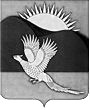 АДМИНИСТРАЦИЯПАРТИЗАНСКОГО МУНИЦИПАЛЬНОГО РАЙОНАПРИМОРСКОГО КРАЯПОСТАНОВЛЕНИЕГлава Партизанскогомуниципального района						       К.К.Щербаков26.01.2015         село Владимиро-Александровское                                  № 46О внесении изменений в примерное положение об оплате труда работников муниципальных учреждений культуры Партизанского муниципального района, муниципальных бюджетныхобразовательных учреждений дополнительного образованиядетей Партизанского муниципального района «Детскаяшкола искусств» и «Районный центр детского творчества», утвержденное постановлением администрации Партизанского муниципального района от 30.07.2013 № 716 (в редакциипостановления от 18.08.2014 № 669)В соответствии с постановлением администрации Партизанского муниципального района от 13.10.2014 № 858 «О внесении изменений                   в отдельные приложения, утвержденные постановлением администрации Партизанского муниципального района от 26.06.2013 № 582 «О введении отраслевых систем оплаты труда работников муниципальных учреждений Партизанского муниципального района» (в редакции постановления                 от 15.11.2013 № 1087), руководствуясь статьями 28, 31 Устава Партизанского муниципального района, администрация Партизанского муниципального районаПОСТАНОВЛЯЕТ:1. Внести в примерное положение об оплате труда работников муниципальных учреждений культуры Партизанского муниципального района, муниципальных бюджетных образовательных учреждений дополнительного образования детей Партизанского муниципального района «Детская школа искусств» и «Районный центр детского творчества», утвержденное постановлением администрации Партизанского муниципального района          от 30.07.2013 № 716 (в редакции постановления от 18.08.2014 № 669)        (далее - Примерное положение), следующие изменения:21.1. В пункте 2 Примерного положения изложить подпункт 2.2.                  в следующей редакции:«2.2. Системы оплаты труда работников учреждений устанавливаются  с учетом: единого тарифно-квалификационного справочника работ и профессий рабочих, единого квалификационного справочника должностей руководителей, специалистов и служащих или профессиональных стандартов;государственных гарантий по оплате труда;Перечня видов компенсационных выплат в муниципальных учреждениях Партизанского муниципального района;Перечня видов стимулирующих выплат в муниципальных учреждениях Партизанского муниципального района;настоящего Примерного положения;рекомендаций Российской трехсторонней комиссии по регулированию социально-трудовых отношений;мнения представительного органа работников.».1.2. В пункте 3 Примерного положения:1.2.1. Подпункт 3.2 изложить в следующей редакции:«3.2. Работникам учреждения в соответствии с перечнем видов выплат компенсационного характера, утвержденным постановлением администрации Партизанского муниципального района, устанавливаются следующие выплаты компенсационного характера:выплаты работникам учреждения, занятым на работах с вредными              и (или) опасными условиями труда;выплаты за работу в местностях с особыми климатическими условиями;выплаты за работу в условиях, отклоняющихся от нормальных               (при выполнении работ различной квалификации, совмещении профессий (должностей), сверхурочной работе, работе в ночное время и при выполнении работ в других условиях, отклоняющихся от нормальных).»;1.2.2. Подпункт 3.4 изложить в следующей редакции:«3.4. Выплата работникам учреждения, занятым на работах                               с вредными и (или) опасными условиями труда, устанавливается                               в соответствии со статьей 147 Трудового кодекса Российской Федерации (далее - ТК РФ). 3Работникам учреждения, занятым на работах с вредными и (или) опасными условиями труда, устанавливается выплата по результатам специальной оценки условий труда.На момент введения новых систем оплаты труда указанная выплата сохраняется всем работникам учреждения, получавшим ее ранее, а также устанавливается работникам учреждения при найме на должности,                            по которым предусматривалось установление этой выплаты. При этом руководитель учреждения принимает меры по проведению специальной оценки условий труда с целью разработки и реализации программы действий по обеспечению безопасных условий и охраны труда.При признании безопасным рабочего места по итогам проведения специальной оценки условий труда указанная выплата не производится.»;1.2.3. Заменить в абзаце втором подпункта 3.7 слова «а также специфики работы, связанной с тяжелыми, вредными и (или) опасными для здоровья и иными особыми условиями труда» словами «а также специфики работы, связанной с вредными и (или) опасными условиями труда». 2. Общему отделу администрации Партизанского муниципального района настоящее постановление разместить на официальном сайте администрации Партизанского муниципального района в информационно-телекоммуникационной сети «Интернет» в тематической рубрике «Муниципальные правовые акты».3. Муниципальному казенному учреждению «Управление культуры» Партизанского муниципального района привести вышеназванное Примерное положение в соответствие с настоящим постановлением и разместить в новой редакции на официальном сайте администрации Партизанского муниципального района в информационно-телекоммуникационной сети «Интернет» в тематической рубрике «Муниципальные правовые акты».